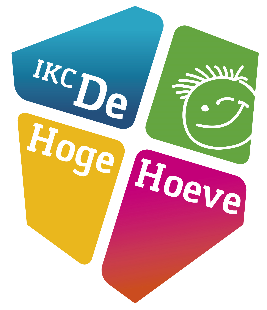 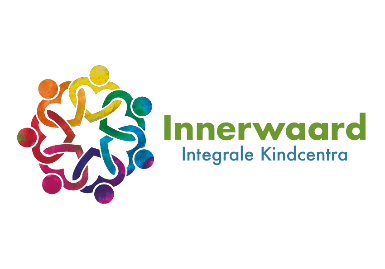 INSCHRIJFFORMULIER BASISONDERWIJS (in te vullen door het IKC)Personalia leerling*Toelichting BSN en Onderwijsnummer: Voor de gegevensuitwisseling met Dienst Uitvoering Onderwijs (DUO) heeft de school een Burgerservicenummer (BSN) van de leerling nodig. Wanneer een leerling geen BSN heeft op het moment van inschrijving, wordt hiervoor het onderwijsnummer gebruikt.** niet verplicht om in te vullen, wel wenselijk. Adres leerlingPersonalia ouder/verzorger 1 Adres indien dit afwijkend is van de leerlingPersonalia ouder/verzorger 2 Adres indien dit afwijkend is van de leerling	Broers en zussenNoodnummers 
In het geval ouders niet bereikbaar zijnVoorschoolse programma’s School van herkomst (indien van toepassing)Medische gegevens** niet verplicht om in te vullen, wel wenselijk. Indien medicijnen onder lestijd moeten worden ingenomen, graag een toestemmingsformulier invullenOntwikkelingsgebiedenAanvullende informatieToestemming voor gebruik foto's en video's van kind** Zie voor uitleg de bijlageToestemming delen informatieToestemmingsverklaring opleidingsschoolDeelname aan onderzoeken** Zie voor uitleg de bijlageVerklaring school De gegevens van dit formulier zullen vertrouwelijk worden behandeld. Elke ouder met wettelijk gezag heeft recht op inzage van administratieve gegevens en correctie van onjuiste gegevens van het kind. Ondergetekende verklaart dat dit formulier voor beide ouder(s)/verzorger(s) naar waarheid is ingevuld.Ondertekening Toelichting toestemming voor gebruik foto's en video's van kindToestemming voor specifieke doeleindenOp het toestemmingsformulier is aparte toestemming opgenomen voor verschillende categorieën. De wetgever eist dat een ouder een goed geïnformeerde beslissing kan nemen, die ook specifiek is. Het vragen van toestemming ‘voor gebruik van foto’s door de school’ is dat niet. Als IKC mogen wij het dus niet zo formuleren: ‘als u niet wilt dat we foto’s van uw kind gebruiken, kunt u dat aangeven’. Dat is in strijd met de wet.Er is geen toestemming van ouders nodig voor het gebruik van beeldmateriaal in de klas voor onderwijskundige doeleinden. Ook is er geen toestemming nodig voor gebruik van een foto in het administratiesysteem. Wel gelden voor het gebruik van dat beeldmateriaal de gewone privacyregels (zoals dataminimalisatie: terughoudend omgaan met beeldmateriaal van kinderen).Foto’s maken door ouders op het IKC    Uw toestemming geldt alleen voor beeldmateriaal dat door ons of in onze opdracht wordt gemaakt.Het kan gebeuren dat andere ouders foto’s maken tijdens activiteiten op het IKC. 
Het IKC wil voor alle kinderen een veilige omgeving zijn en niet een plek waar kinderen (en hun ouders) bang hoeven te zijn steeds te worden gefotografeerd. Wij rekenen er dan ook op dat ouders
terughoudend zijn met het maken en publiceren van foto’s, als daar ook andere kinderen dan hun eigen kind op staan.
Openbaar en besloten deel websiteWij zullen alleen beeldmateriaal op de website plaatsen van kinderen als hun ouders daarvoor toestemming hebben gegeven. Onze website is openbaar. Het fotoalbum is besloten gedeelte. Het openbaar deel is voor iedereen toegankelijk. Het besloten deel is beveiligd met een wachtwoord, die aan de ouders worden verstrekt. Als er beeldmateriaal op het beveiligde deel van de website door ouders gekopieerd wordt en vervolgens gedeeld via sociale media is dat niet meer de verantwoordelijkheid van het IKC. Het is belangrijk dat ouders zich bewust zijn van hun verantwoordelijkheid hierin.ParroParro is een app voor communicatie tussen de leerkracht van uw kind met u als ouder/verzorger. Parro is een gesloten omgeving en alleen toegankelijk op uitnodiging. FacebookZonnekinderen maakt uit PR-overwegingen gebruik van Facebook of om leuke en interessante gebeurtenissen te delen. Facebook van Zonnekinderen is openbaar.Toelichting deelname onderzoekenWij leggen in het leerlingvolgsysteem gegevens over de schoolresultaten van de leerlingen vast. Die gegevens zijn belangrijk om het onderwijs van ons IKC te verbeteren en voor onze gesprekken met bijvoorbeeld de Inspectie van het Onderwijs. Sommige van deze gegevens zijn ook belangrijk voor wetenschappelijk onderzoek. Vooral de resultaten van taal- en rekentoetsen kunnen hiervoor belangrijk zijn. Door de resultaten van taal- en rekentoetsen te analyseren weten we wat de ontwikkeling van onze leerlingen is en hoe goed onze school het doet. Dit is belangrijk, omdat dit ons helpt om het onderwijs op ons IKC beter te maken, maar ook het onderwijs in heel Nederland helpt verbeteren. Wij sturen de resultaten van de taal- en rekentoetsen sturen aan het Centraal Bureau voor de Statistiek (CBS) (www.cbs.nl ), zodat het gebruikt kan worden voor onderzoek naar de ontwikkeling van onze leerlingen. Het CBS zorgt ervoor dat deze resultaten in een veilige omgeving worden opgeslagen voor het Nationaal Cohortonderzoek Onderwijs NCO (www.nationaalcohortonderzoek.nl ). Daarnaast zorgt het CBS ervoor dat leerlingen nooit herkenbaar zijn voor andere mensen. Dit betekent dat onderzoekers nooit een leerling of school kunnen herkennen. Ook in openbare publicaties zullen leerlingen of scholen nooit te herkennen zijn. De verwerking van persoonsgegevens vindt alleen plaats binnen de beveiligde omgeving van het CBS, volgens de wettelijke regels en de strenge regels van het CBS. Het CBS doet dit ook voor alle andere statistieken die zij maakt. NBScholen mogen gegevens over taal en rekenen aan het CBS sturen. Dat komt omdat deze gegevens niet beschouwd worden als ‘bijzondere’ persoonsgegevens (bijvoorbeeld over gezondheid van leerlingen) en omdat scholen volgens de onderwijswetgeving de plicht hebben hun onderwijs te verbeteren. Voor het gebruik van bijzondere persoonsgegevens stelt de wet strengere eisen en moeten ouders actief toestemming geven. Dat is hier niet aan de orde. Omdat het om toets gegevens gaat, moet u het alleen laten weten als u bezwaar heeft.Datum in Parnassys : Datum inschrijving :Datum 1e schooldag :AchternaamVoorvoegsel Voornaam, voornamen RoepnaamGeslacht   Meisje  JongenGeboortedatumGeboorteplaats BSN *Onderwijsnummer *Land herkomst verzorger 1Land herkomst verzorger 2HuisartsTelefoonnummer huisarts Polisnummer **Eerste nationaliteitTweede nationaliteitGesproken taal thuisLandStraatnaam en huisnummer Huisnummertoevoeging PostcodeWoonplaats Geheim adres Nee  JaTelefoonnummer Geheim nummer Nee  JaAchternaam Voorvoegsel RoepnaamVoorletter(s)Aanhef	  mevrouw  de heer mevrouw  de heerGeboortedatum Geboorteplaats Geboorteland 	 Telefoon mobiel Geheim   Nee  Ja   Telefoon werk Geheim   Nee  Ja   Burgerlijke staat E-mailRelatie tot kind Wettelijke verzorger  Nee  Ja   Straat en huisnummerPostcodeWoonplaatsGeheim adres   Nee  Ja   Geheim adres   Nee  Ja   Telefoon thuis Geheim             Nee  Ja  Geheim             Nee  Ja  Achternaam Voorvoegsel RoepnaamVoorletter(s)Aanhef	  mevrouw  de heer mevrouw  de heerGeboortedatum Geboorteplaats Geboorteland 	 Telefoon mobiel Geheim   Nee  Ja   Telefoon werk Geheim   Nee  Ja   Burgerlijke staat E-mailRelatie tot kind Wettelijke verzorger  Nee  Ja   Straat en huisnummerPostcodeWoonplaatsGeheimadres   Nee  Ja   Geheimadres   Nee  Ja   Telefoon thuis Geheim             Nee  Ja   Geheim             Nee  Ja   Wettelijke verzorger  Nee  Ja    Nee  Ja   NaamGeboortedatum  Zelfde schoolNaamGeboortedatum  Zelfde schoolNaamGeboortedatum  Zelfde schoolNaamRelatie tot de leerlingTelefoonnummerVVE-indicatie Nee  JaVVE-programma n.v.t.VVE-duur (maanden) n.v.t.  Naam en adres voorschoolse voorziening   KDV   PGR Gastouder  n.v.t. Naam school van herkomst n.v.t.Plaats school van herkomst n.v.t.Volgt onderwijs sinds (dd-mm-jjjj) n.v.t.Schoolloopbaan (groepen en doubleren) n.v.t.Extra ondersteuning op de voorschoolse voorziening/ huidige school? n.v.t.Ondersteuningsbehoefte van kind? (Wat heeft uw kind nodig?) n.v.t.	Allergieën ** n.v.t.Verboden producten **
i.v.m. allergie of bv. geloofsovertuiging n.v.t.Medicijnen ** n.v.t.Is er sprake geweest van behandeling of contact met fysiotherapeut, logopedie of psycholoog?Is er sprake (geweest) van bijzonderheden op de volgende ontwikkelingsgebieden?Spelen Ja   NeeIs er sprake (geweest) van bijzonderheden op de volgende ontwikkelingsgebieden?Contact met anderen Ja   NeeIs er sprake (geweest) van bijzonderheden op de volgende ontwikkelingsgebieden?Spraak-taalontwikkeling Ja   NeeIs er sprake (geweest) van bijzonderheden op de volgende ontwikkelingsgebieden?Gedrag Ja   NeeIs er sprake (geweest) van bijzonderheden op de volgende ontwikkelingsgebieden?Lichamelijke en motorische ontwikkelingen Ja   NeeBeeldmateriaal (digitale) nieuwsbrief  Geen toestemming  ToestemmingBeeldmateriaal ouderapp Parro Geen toestemming  ToestemmingBeeldmateriaal IKC-gids/ brochure of kalender Geen toestemming  ToestemmingBeeldmateriaal openbare website IKC of Zonnekinderen  Geen toestemming  ToestemmingBeeldmateriaal besloten deel website (fotoboek) Geen toestemming  ToestemmingBeeldmateriaal social media (Facebook / Twitter) van Zonnekinderen Geen toestemming  ToestemmingRelevante kind informatie delen met de professionals werkzaam binnen IKC De Hoge Hoeve. Deze informatie wordt vertrouwelijk behandeld  Geen toestemming  ToestemmingBeeldmateriaal ten behoeve van toetsing en beoordeling deskundigheid stagiair (student pabo)  Beoordeling deskundigheid pabo-student, materiaal blijft twee jaar na beoordeling bewaard in een beveiligde omgeving van de pabo. Toegang tot het beeldmateriaal hebben student, beoordelaar (docent pabo), toetsbureau pabo, examencommissie pabo.   Geen toestemming  ToestemmingGebruik van toets gegevens voor onderzoeksdoeleinden bijvoorbeeld cohortonderzoeken door onderzoekspartijen zoal het CBS of universiteiten. Deze toets gegevens zijn altijd anoniem en nooit te herleiden naar een school of een leerling. Geen bezwaar  BezwaarOuder/verzorger 1Ouder/verzorger 1Ouder/verzorger 2Ouder/verzorger 2NaamNaamDatumDatumHandtekeningHandtekeningHandtekeningHandtekening